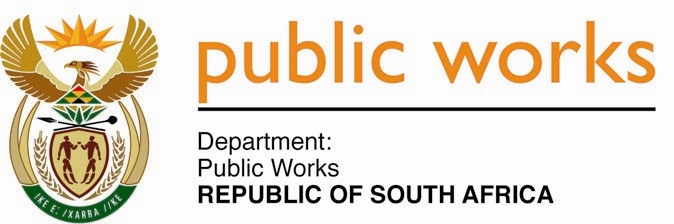 MINISTRY PUBLIC WORKSREPUBLIC OF SOUTH AFRICA Department of Public Works l Central Government Offices l 256 Madiba Street l Pretoria l Contact: +27 (0)12 406 2034 l +27 (0)12 406 1224Private Bag X9155 l CAPE TOWN, 8001 l RSA 4th Floor Parliament Building l 120 Plain Street l CAPE TOWN l Tel: +27 21 468 6900 Fax: +27 21 462 4592 www.publicworks.gov.za NATIONAL ASSEMBLYWRITTEN REPLYQUESTION NUMBER:					        	1630 [NW1780E]INTERNAL QUESTION PAPER NO.:				 No. 18 of 2018DATE OF PUBLICATION:					        	 25 MAY 2018DATE OF REPLY:						            02 JULY 2018         1630.	Mr M Waters (DA) asked the Minister of Public Works:(1)	Which Department is the owner of 29 Lyster Road, Croydon, Kempton Park, Gauteng, 1619;(2)	is the said property leased out; if so, (a) to whom, (b) at what monthly rental, (c) since when has the property been leased, (d) when last was maintenance on the property conducted and (e) why has the property been allowed to deteriorate; (3)	does the Department intend selling the said property; if so, by what date?														NW1780E	 		    										 _________________________________________________________________________The Minister of Public WorksREPLY:(1) The National Department of Public Works owns the said property.(2) Yes. 	(a) The property is leased out to Mr Raymond Maowasha.	(b) The occupational rental is R5 270.76 per month.(c) The property has been leased to the said individual as of 10 October 2010. (d) The maintenance of the property is the responsibility of the tenant as per the lease agreement.(e) As stated in (d) above the responsibility for the upkeep of the house is on the tenant. It is expected that when the tenant vacates the property upon the termination of the lease that they shall restore the property to the original good and clean state in which they found it. The lessee shall be liable for all costs incurred by the Department of Public Works in enforcing the obligations of the lessee, including the upkeep of the premises. 	(3) Currently there is no intention to sell or dispose of the property.________________________________________________________________________